　　年　　月　　日ツーリズムEXPOジャパン2020沖縄リゾート展「視察ツアー」に参画したく、以下の通り申し込みます。■留意事項■視察ツアーの参画申込は、原則として沖縄県に本社または主な拠点を置く企業・団体様のみが対象となります。また、実施場所は沖縄県内に限ります。開催に係る費用は、各市町村、各事業者の負担となります。　　年　　月　　日ツーリズムEXPOジャパン2020沖縄リゾート展「沖縄フェスティバルウィーク」に参画したく、以下の通り申し込みます。■留意事項■1.沖縄フェスティバルウィークの参画申込は、原則として沖縄県に主な拠点を置く企業・団体様のみが対象となります。また、実施場所は沖縄県内に限ります。2．開催に係る費用は、各市町村、各事業者の負担となります。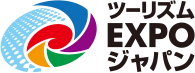 ツーリズムEXPOジャパン2020 沖縄リゾート展「視察ツアー」　参画申込書貴社名：貴社名：御住所：〒御住所：〒部署：ご担当者名：TEL：FAX：E-mail：　　　　　　　　　　　　　　　@E-mail：　　　　　　　　　　　　　　　@視察ツアー内容：次のいずれかにをお願いします（複数回答可）一般観光　歴史文化系　自然体験　教育旅行　MICE　産業観光インバウンド その他（　　　　　　　）視察ツアー内容：次のいずれかにをお願いします（複数回答可）一般観光　歴史文化系　自然体験　教育旅行　MICE　産業観光インバウンド その他（　　　　　　　）[具体的な内容を以下にご記入ください][具体的な内容を以下にご記入ください]送付先ツーリズムEXPOジャパン沖縄開催地連絡協議会事務局(一般財団法人沖縄観光コンベンションビューロー内/担当：金城・安田・前仲)E-mail：tej2020@ocvb.or.jp　　FAX：098-859-6222[送付期限]2020年1月31日(金)ツーリズムEXPOジャパン2020 沖縄リゾート展「沖縄フェスティバルウィーク」　参画申込書貴社名：貴社名：御住所：〒御住所：〒部署：ご担当者名：TEL：FAX：E-mail：　　　　　　　　　　　　　　　@E-mail：　　　　　　　　　　　　　　　@フェスティバルウィーク内容：名称：時期：　月　　日　～　　月　　日　場所：主なアクセス方法：URL:その他特記事項フェスティバルウィーク内容：名称：時期：　月　　日　～　　月　　日　場所：主なアクセス方法：URL:その他特記事項送付先ツーリズムEXPOジャパン沖縄開催地連絡協議会事務局(一般財団法人沖縄観光コンベンションビューロー内/担当：金城・前仲・安田)E-mail：tej2020@ocvb.or.jp　　FAX：098-859-6222[送付期限]2020年1月31日(金)